.Sequence: AB, AB, AB, BPART ABACK, BACK, ROCK RECOVER STEP, ROCK RECOVER STEP, SAILOR TURNSTEP TURN STEP, SCISSOR STEP, SCISSOR STEP, LOCK STEPROCK RECOVER TURN, MAMBO STEP, MAMBO STEP, ROCK RECOVER TURNROCK RECOVER, SHUFFLE BACK, ROCK RECOVER TURNROCK RECOVER ¾ TURNING SHUFFLE, ROCK RECOVER, ¾ TURNING SHUFFLEWALK WALK, SCISSOR STEP, SIDE TURN, COASTER STEP, TOUCHPART BWEAVE, ROCK RECOVER, BEHIND SIDE CROSSSWAY, SWAY, TURNING SAILOR STEP, SWAY, SWAY, COASTER STEP, TOUCHWEAVE, ROCK RECOVER, BEHIND SIDE CROSSSWAY, SWAY, SAILOR TURN, ROCK RECOVER, COASTERTAGHere you sway right, left, ¼ turn left, step on right, touch left next to right but omit between chorusesIf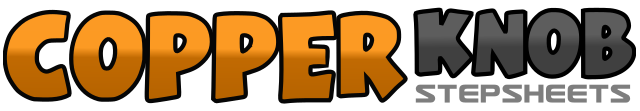 .......Count:0Wall:1Level:Intermediate.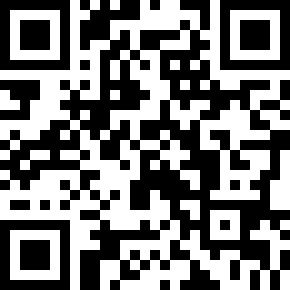 Choreographer:EmCee (UK)EmCee (UK)EmCee (UK)EmCee (UK)EmCee (UK).Music:If You Come To Me - Atomic KittenIf You Come To Me - Atomic KittenIf You Come To Me - Atomic KittenIf You Come To Me - Atomic KittenIf You Come To Me - Atomic Kitten........1-2Step left back, step right back3&4Rock left behind right, recover weight on right, step left to left side5&6&Rock right behind left, recover weight on left, step right to right side7&8Sweep left out ¼ turn left and step behind right, step right in place, step left forward (9:00)1&2Step forward on right, ½ turn left step on left, step forward on right (3:00)3&4Rock left out to left side, recover weight on right, cross left in front of right5&6Rock right to right side, recover weight on left, cross right in front of7&8Lock step forward left right left1&2Rock forward on right, recover weight on left, ¼ turn right step forward on right (6:00)3&4Step forward on left, step right in place, step back on left5-6Step back on right, step left in place, step forward on right7&8Rock forward on left, recover weight on right, ¼ turn left step forward on left (3:00)1-2Rock forward on right, recover weight on left3&4Step back on right, step left next to right, step back on right5&6Rock back on left, recover weight onto right7&8Rock forward on left, recover weight onto right ¼ turn left step forward on left (12:00)1-2Rock forward on right, recover weight onto left3&4¼ turn right step on right, ¼ turn right step on left, ¼ turn right step forward on right (9:00)5-6Rock forward on left, recover weight on right7&8¼ turn left step on left, ¼ turn left step on right, ¼ turn left step forward on left (12:00)1-2Step forward on right, step forward on left3&4Rock right to right side, recover weight on left, cross right in front of left5-6Step left to left side, ¼ turn right step on right (3:00)7&8&Step back on left, step right next to left, step left forward, touch right next to left1&2&Step right to right side, step left behind right, step right to right side, cross left in front of right3&4&Step right to right side, step left behind right, step right to right side, cross left in front of right5-6Sway out onto right, sway on left7&8Step right behind left, step left to left side, cross right in front of left1-2Sway out onto left, sway back onto right3&4Step left behind right, ¼ turn left step right in place, ¼ turn left step on left (9:00)5-6Sway out onto right, sway back onto left7&8&Step right back slightly behind left, step left next to right, step forward on right, touch left next to right1&2&Step left to left side, step right behind left, step left to left side, cross right in front of left3&4&Step left to left side, step right behind left, step left to left side, cross right in front of left5-6Sway out onto left, sway on right7&8Step left behind right, step right to right side, cross left in front of right1-2Sway out onto right, sway back onto left3&4Step right behind left, ¼ turn right step left in place, ¼ turn right step on right (3:00)5-6Rock forward on left, recover weight back on right7&8Step left back slightly behind right, step right next to left, step forward on left